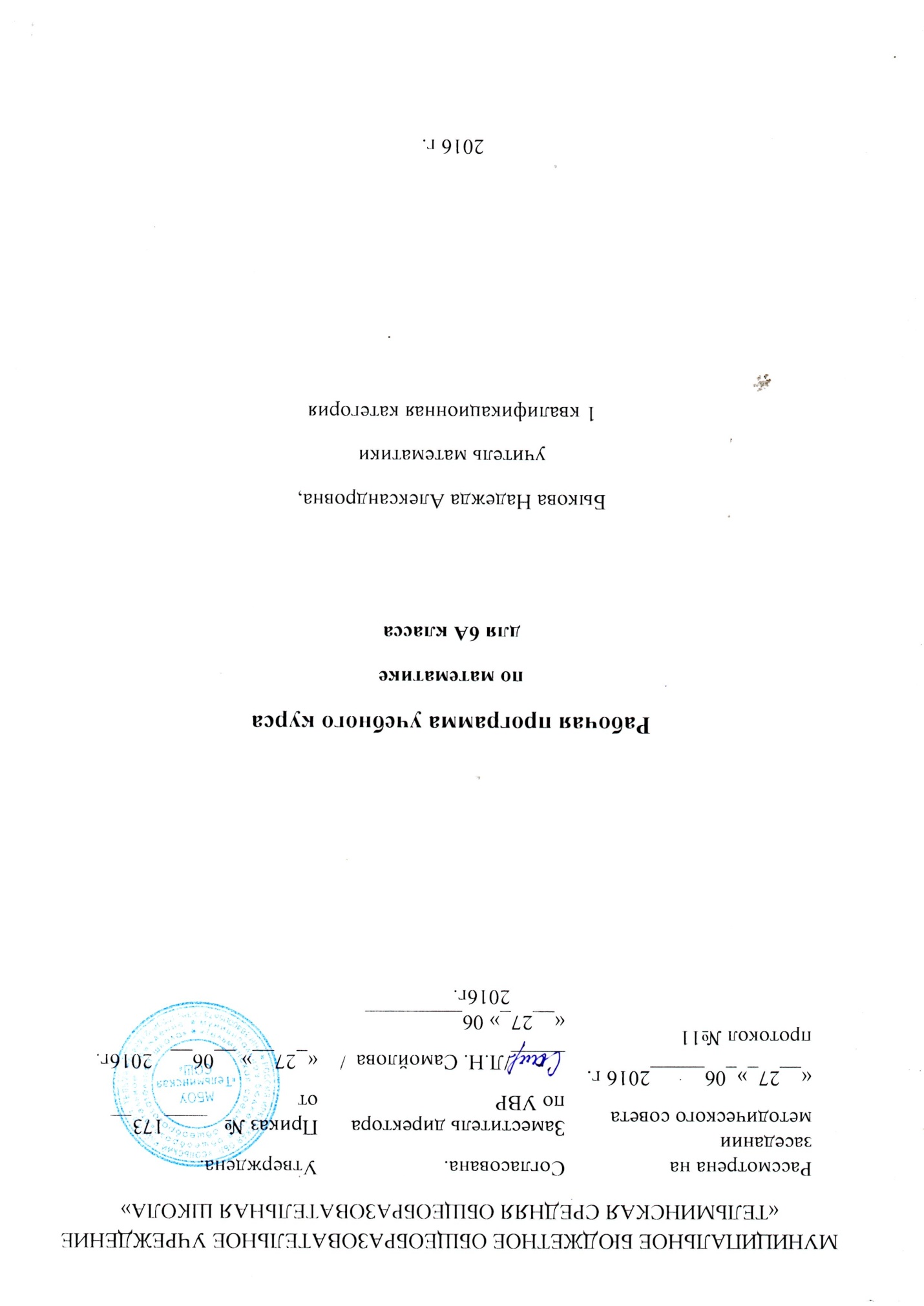 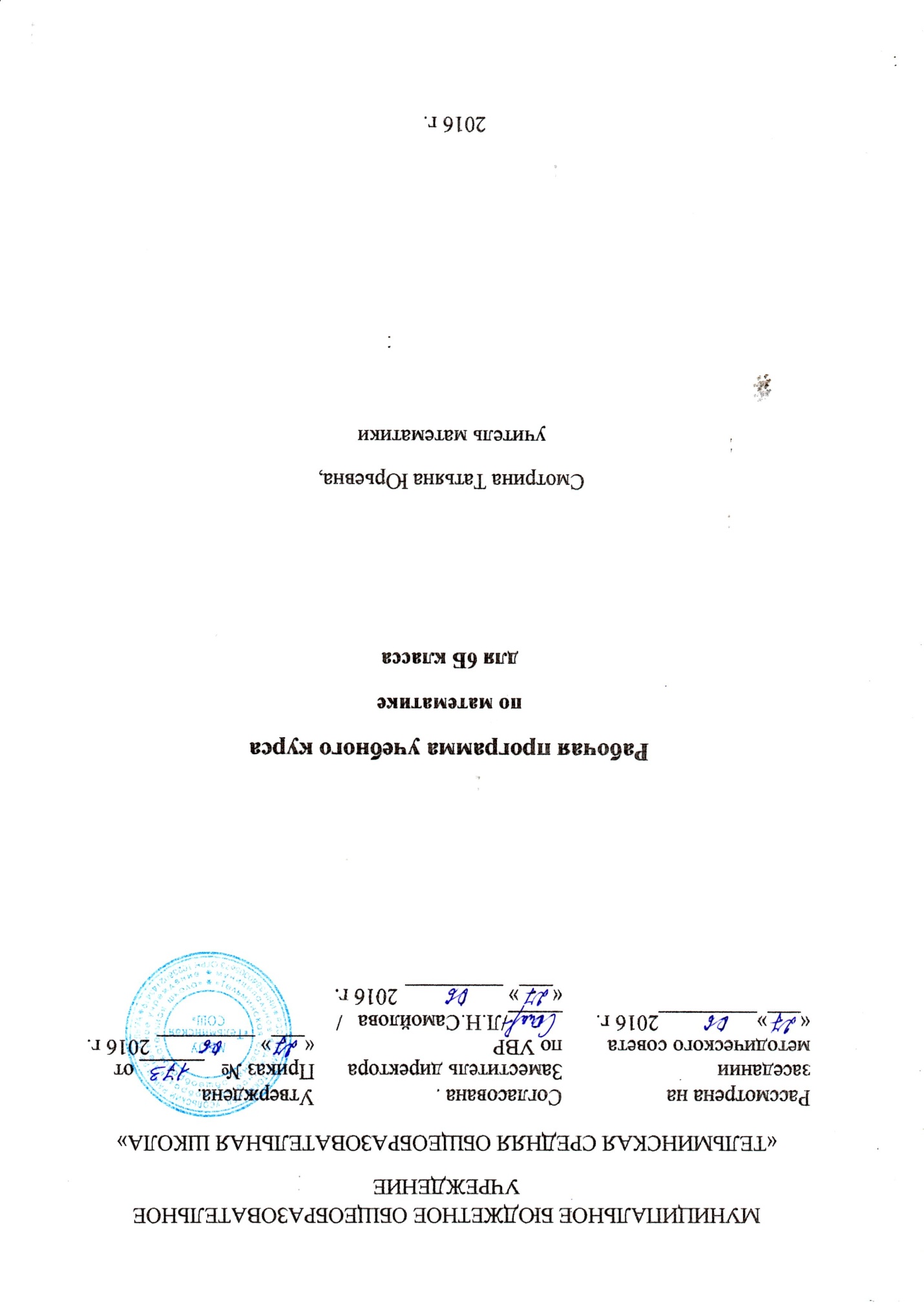 Рабочая программа по математике для 5-6 х классов  разработана на основе требований к результатам освоения основной образовательной программы основного общего образования МБОУ «Тельминская СОШ» и других её разделов, с учетом изменений, внесенных в федеральный государственный образовательный стандарт основного общего образования (приказ Минобрнауки России  от 31.12.2015 г. № 1577).Планируемые результаты освоения Выпускник научится в 5-6 классах  (для использования в повседневной жизни и обеспечения возможности успешного продолжения образования на базовом уровне)Оперировать на базовом уровне понятиями: множество, элемент множества, подмножество, принадлежность;задавать множества перечислением их элементов;находить пересечение, объединение, подмножество в простейших ситуацияхВ повседневной жизни и при изучении других предметов:распознавать логически некорректные высказыванияЧислаОперировать на базовом уровне понятиями: натуральное число, целое число, обыкновенная дробь, десятичная дробь, смешанное число, рациональное число;использовать свойства чисел и правила действий с рациональными числами при выполнении вычислений;использовать признаки делимости на 2, 5, 3, 9, 10 при выполнении вычислений и решении несложных задач;выполнять округление рациональных чисел в соответствии с правилами;сравнивать рациональные числа.В повседневной жизни и при изучении других предметов:оценивать результаты вычислений при решении практических задач;выполнять сравнение чисел в реальных ситуациях;составлять числовые выражения при решении практических задач и задач из других учебных предметовСтатистика и теория вероятностейПредставлять данные в виде таблиц, диаграмм, читать информацию, представленную в виде таблицы, диаграммы.Текстовые задачиРешать несложные сюжетные задачи разных типов на все арифметические действия;строить модель условия задачи (в виде таблицы, схемы, рисунка), в которой даны значения двух из трёх взаимосвязанных величин, с целью поиска решения задачи;осуществлять способ поиска решения задачи, в котором рассуждение строится от условия к требованию или от требования к условию;составлять план решения задачи; выделять этапы решения задачи;интерпретировать вычислительные результаты в задаче, исследовать полученное решение задачи;знать различие скоростей объекта в стоячей воде, против течения и по течению реки;решать задачи на нахождение части числа и числа по его части;решать задачи разных типов (на работу, на покупки, на движение), связывающих три величины, выделять эти величины и отношения между ними;находить процент от числа, число по проценту от него, находить процентное отношение двух чисел, находить процентное снижение или процентное повышение величины;решать несложные логические задачи методом рассуждений.В повседневной жизни и при изучении других предметов:выдвигать гипотезы о возможных предельных значениях искомых величин в задаче  (делать прикидку) Наглядная геометрияГеометрические фигурыОперировать на базовом уровне понятиями: фигура, точка, отрезок, прямая, луч, ломаная, угол, многоугольник, треугольник и четырёхугольник, прямоугольник и квадрат, окружность и круг, прямоугольный параллелепипед, куб, шар. Изображать изучаемые фигуры от руки и с помощью линейки и циркуля.В повседневной жизни и при изучении других предметов:решать практические задачи с применением простейших свойств фигур. Измерения и вычислениявыполнять измерение длин, расстояний, величин углов, с помощью инструментов для измерений длин и углов;вычислять площади прямоугольников. В повседневной жизни и при изучении других предметов:вычислять расстояния на местности в стандартных ситуациях, площади прямоугольников;выполнять простейшие построения и измерения на местности, необходимые в реальной жизни История математикиописывать отдельные выдающиеся результаты, полученные в ходе развития математики как науки;знать примеры математических открытий и их авторов, в связи с отечественной и всемирной историей.Выпускник получит возможность научиться в 5-6 классах (для обеспечения возможности успешного продолжения образования на базовом и углублённом уровнях)Элементы теории множеств и математической логикиОперировать понятиями: множество, характеристики множества, элемент множества, пустое, конечное и бесконечное множество, подмножество, принадлежность, определять принадлежность элемента множеству, объединению и пересечению множеств;  задавать множество с помощью перечисления элементов, словесного описанияВ повседневной жизни и при изучении других предметов:распознавать логически некорректные высказывания; строить цепочки умозаключений на основе использования правил логикиЧислаОперировать понятиями: натуральное число, множество натуральных чисел, целое число, множество целых чисел, обыкновенная дробь, десятичная дробь, смешанное число, рациональное число, множество рациональных чисел, геометрическая интерпретация натуральных, целых, рациональных;понимать и объяснять смысл позиционной записи натурального числа;выполнять вычисления, в том числе с использованием приёмов рациональных вычислений, обосновывать алгоритмы выполнения действий;использовать признаки делимости на 2, 4, 8, 5, 3, 6, 9, 10, 11, суммы и произведения чисел при выполнении вычислений и решении задач, обосновывать признаки делимости;выполнять округление рациональных чисел с заданной точностью;упорядочивать числа, записанные в виде обыкновенных и десятичных дробей;находить НОД и НОК чисел и использовать их при решении задач.оперировать понятием модуль числа, геометрическая интерпретация модуля числа.В повседневной жизни и при изучении других предметов:применять правила приближенных вычислений при решении практических задач и решении задач других учебных предметов;выполнять сравнение результатов вычислений при решении практических задач, в том числе приближенных вычислений;составлять числовые выражения и оценивать их значения при решении практических задач и задач из других учебных предметов;Уравнения и неравенства Оперировать понятиями: равенство, числовое равенство, уравнение, корень уравнения, решение уравнения, числовое неравенствоСтатистика и теория вероятностейОперировать понятиями: столбчатые и круговые диаграммы, таблицы данных, среднее арифметическое, извлекать, информацию, представленную в таблицах, на диаграммах;составлять таблицы, строить диаграммы на основе данных.В повседневной жизни и при изучении других предметов:извлекать, интерпретировать и преобразовывать информацию, представленную в таблицах и на диаграммах, отражающую свойства и характеристики реальных процессов и явленийТекстовые задачиРешать простые и сложные задачи разных типов, а также задачи повышенной трудности;использовать разные краткие записи как модели текстов сложных задач для построения поисковой схемы и решения задач;знать и применять оба способа поиска решения задач (от требования к условию и от условия к требованию);моделировать рассуждения при поиске решения задач с помощью граф-схемы;выделять этапы решения задачи и содержание каждого этапа;интерпретировать вычислительные результаты в задаче, исследовать полученное решение задачи;анализировать всевозможные ситуации взаимного расположения двух объектов и изменение их характеристик при совместном движении (скорость, время, расстояние) при решении задач на движение двух объектов как в одном, так и в противоположных направлениях;исследовать всевозможные ситуации при решении задач на движение по реке, рассматривать разные системы отсчёта;решать разнообразные задачи «на части», решать и обосновывать свое решение задач (выделять математическую основу) на нахождение части числа и числа по его части на основе конкретного смысла дроби;осознавать и объяснять идентичность задач разных типов, связывающих три величины (на работу, на покупки, на движение); выделять эти величины и отношения между ними, применять их при решении задач, конструировать собственные задачи указанных типов.В повседневной жизни и при изучении других предметов:выделять при решении задач характеристики рассматриваемой в задаче ситуации, отличные от реальных (те, от которых абстрагировались), конструировать новые ситуации с учётом этих характеристик, в частности, при решении задач на концентрации, учитывать плотность вещества;решать и конструировать задачи на основе рассмотрения реальных ситуаций, в которых не требуется точный вычислительный результат;решать задачи на движение по реке, рассматривая разные системы отсчетаНаглядная геометрияГеометрические фигурыОперировать понятиями фигура, точка, отрезок, прямая, луч, ломаная, угол, многоугольник, треугольник и четырёхугольник, прямоугольник и квадрат, окружность и круг, прямоугольный параллелепипед, куб, призма, шар, пирамида, цилиндр, конус; извлекать, интерпретировать и преобразовывать информацию о геометрических фигурах, представленную на чертежах;изображать изучаемые фигуры от руки и с помощью линейки, циркуля, компьютерных инструментов.В повседневной жизни и при изучении других предметов:решать практические задачи с применением простейших свойств фигур Измерения и вычислениявыполнять измерение длин, расстояний, величин углов, с помощью инструментов для измерений длин и углов;вычислять площади прямоугольников, квадратов, объёмы прямоугольных параллелепипедов, кубов.В повседневной жизни и при изучении других предметов:вычислять расстояния на местности в стандартных ситуациях, площади участков прямоугольной формы, объёмы комнат;выполнять простейшие построения на местности, необходимые в реальной жизни; оценивать размеры реальных объектов окружающего мираИстория математикиХарактеризовать вклад выдающихся математиков в развитие математики и иных научных областейСодержание курса математики в 5–6 классахНатуральные числа и нульНатуральный ряд чисел и его свойстваНатуральное число, множество натуральных чисел и его свойства, изображение натуральных чисел точками на числовой прямой. Использование свойств натуральных чисел при решении задач. Запись и чтение натуральных чиселРазличие между цифрой и числом. Позиционная запись натурального числа, поместное значение цифры, разряды и классы, соотношение между двумя соседними разрядными единицами, чтение и запись натуральных чисел.Округление натуральных чиселНеобходимость округления. Правило округления натуральных чисел.Сравнение натуральных чисел, сравнение с числом 0Понятие о сравнении чисел, сравнение натуральных чисел друг с другом и с нулём, математическая запись сравнений, способы сравнения чисел.Действия с натуральными числамиСложение и вычитание, компоненты сложения и вычитания, связь между ними, нахождение суммы и разности, изменение суммы и разности при изменении компонентов сложения и вычитания.Умножение и деление, компоненты умножения и деления, связь между ними, умножение и сложение в столбик, деление уголком, проверка результата с помощью прикидки и обратного действия.Переместительный и сочетательный законы сложения и умножения, распределительный закон умножения относительно сложения, обоснование алгоритмов выполнения арифметических  действий.Степень с натуральным показателемЗапись числа в виде суммы разрядных слагаемых, порядок выполнения действий в выражениях, содержащих степень, вычисление значений выражений, содержащих степень.Числовые выраженияЧисловое выражение и его значение, порядок выполнения действий.Деление с остаткомДеление с остатком на множестве натуральных чисел, свойства деления с остатком. Практические задачи на деление с остатком. Свойства и признаки делимостиСвойство делимости суммы (разности) на число. Признаки делимости на 2, 3, 5, 9, 10. Признаки делимости на 4, 6, 8, 11. Доказательство признаков делимости. Решение практических задач с применением признаков делимости. Разложение числа на простые множителиПростые и составные числа, решето Эратосфена. Разложение натурального числа на множители, разложение на простые множители. Количество делителей числа, алгоритм разложения числа на простые множители, основная теорема арифметики.Алгебраические выраженияИспользование букв для обозначения чисел, вычисление значения алгебраического выражения, применение алгебраических выражений для записи свойств арифметических действий, преобразование алгебраических выражений. Делители и кратныеДелитель и его свойства, общий делитель двух  более чисел, наибольший общий делитель, взаимно простые числа, нахождение наибольшего общего делителя. Кратное и его свойства, общее кратное двух и более чисел, наименьшее общее кратное, способы нахождения наименьшего общего кратного.ДробиОбыкновенные дробиДоля, часть, дробное число, дробь. Дробное число как результат деления. Правильные и неправильные дроби, смешанная дробь (смешанное число).Запись натурального числа в виде дроби с заданным знаменателем, преобразование смешанной дроби в неправильную дробь и наоборот.Приведение дробей к общему знаменателю. Сравнение обыкновенных дробей. Сложение и вычитание обыкновенных дробей. Умножение и деление обыкновенных дробей. Арифметические действия со смешанными дробями. Арифметические действия с дробными числами.	Способы рационализации вычислений и их применение при выполнении действий.Десятичные дробиЦелая и дробная части десятичной дроби. Преобразование десятичных дробей в обыкновенные. Сравнение десятичных дробей. Сложение и вычитание десятичных дробей. Округление десятичных дробей. Умножение и деление десятичных дробей. Преобразование обыкновенных дробей в десятичные дроби. Конечные и бесконечные десятичные дроби. Отношение двух чиселМасштаб на плане и карте. Пропорции. Свойства пропорций, применение пропорций и отношений при решении задач. Среднее арифметическое чиселСреднее арифметическое двух чисел. Изображение среднего арифметического двух чисел на числовой прямой. Решение практических задач с применением среднего арифметического. Среднее арифметическое нескольких чисел. ПроцентыПонятие процента. Вычисление процентов от числа и числа по известному проценту, выражение отношения в процентах. Решение несложных практических задач с процентами. ДиаграммыСтолбчатые и круговые диаграммы. Извлечение информации из диаграмм. Изображение диаграмм по числовым данным. Рациональные числаПоложительные и отрицательные числаИзображение чисел на числовой (координатной) прямой. Сравнение чисел. Модуль числа, геометрическая интерпретация модуля числа. Действия с положительными и отрицательными числами. Множество целых чисел. Понятие о рациональном числе. Первичное представление о множестве рациональных чисел. Действия с рациональными числами.Решение текстовых задачЕдиницы измерений: длины, площади, объёма, массы, времени, скорости. Зависимости между единицами измерения каждой величины. Зависимости между величинами: скорость, время, расстояние; производительность, время, работа; цена, количество, стоимость.Задачи на все арифметические действияРешение текстовых задач арифметическим способом. Использование таблиц, схем, чертежей, других средств представления данных при решении задачи.Задачи на движение, работу и покупки Решение несложных задач на движение в противоположных направлениях, в одном направлении, движение по реке по течению и против течения. Решение задач на совместную работу. Применение дробей при решении задач. Задачи на части, доли, процентыРешение задач на нахождение части числа и числа по его части. Решение задач на проценты и доли. Применение пропорций при решении задач.Логические задачиРешение несложных логических задач. Решение логических задач с помощью графов, таблиц. Основные методы решения текстовых задач: арифметический, перебор вариантов.Наглядная геометрияФигуры в окружающем мире. Наглядные представления о фигурах на плоскости: прямая, отрезок, луч, угол, ломаная, многоугольник, окружность, круг. Четырехугольник, прямоугольник, квадрат. Треугольник, виды треугольников. Правильные многоугольники. Изображение основных геометрических фигур. Взаимное расположение двух прямых, двух окружностей, прямой и окружности. Длина отрезка, ломаной. Единицы измерения длины. Построение отрезка заданной длины. Виды углов. Градусная мера угла. Измерение и построение углов с помощью транспортира.Периметр многоугольника. Понятие площади фигуры; единицы измерения площади. Площадь прямоугольника, квадрата. Приближенное измерение площади фигур на клетчатой бумаге. Равновеликие фигуры.Наглядные представления о пространственных фигурах: куб, параллелепипед, призма, пирамида, шар, сфера, конус, цилиндр. Изображение пространственных фигур. Примеры сечений. Многогранники. Правильные многогранники. Примеры разверток многогранников, цилиндра и конуса. Понятие объема; единицы объема. Объем прямоугольного параллелепипеда, куба.Понятие о равенстве фигур. Центральная, осевая и зеркальная симметрии. Изображение симметричных фигур.Решение практических задач с применением простейших свойств фигур.История математикиПоявление цифр, букв, иероглифов в процессе счёта и распределения продуктов на Древнем Ближнем Востоке. Связь с Неолитической революцией. Рождение шестидесятеричной системы счисления. Появление десятичной записи чисел.Рождение и развитие арифметики натуральных чисел. НОК, НОД, простые числа. Решето Эратосфена.  Появление нуля и отрицательных чисел в математике древности. Роль Диофанта. Почему ?Дроби в Вавилоне, Египте, Риме. Открытие десятичных дробей. Старинные системы мер. Десятичные дроби и метрическая система мер.  Л. Магницкий.Тематическое  планированиеОбучение математике в 5-6 классах ведется  на основе  УМК Н.Я.Виленкина и др., поэтому при планировании учебного материала использовалась  примерная программа (автор В.И.Жохов, Математика. Сборник рабочих программ. 5-6 классы: пособие для учителей общеобразоват. учреждений/ [сост. Т.А.Бурмистрова]. – М.:Просвещение, 2011.), предназначенной учителям математики, использующим в своей педагогической деятельности УМК Н.Я.Виленкина, В.И.Жохова и др.На изучение  математики   в 5-6  классах  основной школы отводится 5 часов в неделю в течение каждого года обучения, всего 170 уроков в год. Обучение ведется на базовом уровне.                                                                                                                                                                                                                                                                                                                                                                                                                                                                                                                                                                                                                                                                                                                                                       6 класс№урокаТема урокаДата проведенияДелимость чисел (20 часов)Делимость чисел (20 часов)Делимость чисел (20 часов)1Делители и кратные. п. 12Делители и кратные. п. 13Делители и кратные. п. 14Признаки делимости на 10, на5, на2. п. 25Признаки делимости на 10, на5, на2. п. 26Признаки делимости на 10, на5, на2. п. 27Признаки делимости на 9 и на 3.  п. 38Признаки делимости на 9 и на 3.  п. 39Простые и составные числа. п. 410Простые и составные числа. п. 411Разложение на простые множители. п.512Разложение на простые множители. п.513Наибольший общий делитель. Взаимно простые числа.п.614Наибольший общий делитель. Взаимно простые числа.п.615Наибольший общий делитель. Взаимно простые числа.п.616Наименьшее общее кратное. п.717Наименьшее общее кратное. п.718Наименьшее общее кратное. п.719Наименьшее общее кратное. п.7                                                                                                                                                                       20                                                                                                                                                                                                                                                                                                                                                                                                                                                                                                                                                                                                                                                                                                                                                                                                                                                     Контрольная работа № 1по теме «Делимость чисел»                                                                                                                                                                                                                                                                                                                                                                                                                                                                                                                                                                                                                                                                                                                                                                                    Сложение и вычитание дробей с разными знаменателями (22 часа)Сложение и вычитание дробей с разными знаменателями (22 часа)Сложение и вычитание дробей с разными знаменателями (22 часа)21Основное свойство дроби.п.822Основное свойство дроби.п.823Сокращение дробей. п 924Сокращение дробей. п 925Сокращение дробей. п 926Приведение дробей к общему знаменателю.п1027Приведение дробей к общему знаменателю.п1028Приведение дробей к общему знаменателю.п1029Сравнение, сложение и вычитание дробей с разными знаменателями. п.1130Сравнение, сложение и вычитание дробей с разными знаменателями. п.1131Сравнение, сложение и вычитание дробей с разными знаменателями. п.1132Сравнение, сложение и вычитание дробей с разными знаменателями. п.1133Сравнение, сложение и вычитание дробей с разными знаменателями. п.1134Сравнение, сложение и вычитание дробей с разными знаменателями. п.1135Контрольная работа № 2по теме «Сложение и вычитание дробей с разными знаменателями»36Сложение и вычитание смешанных чисел.п.1237Сложение и вычитание смешанных чисел.п.12           38Сложение и вычитание смешанных чисел.п.1239Сложение и вычитание смешанных чисел.п.1240Сложение и вычитание смешанных чисел.п.1241Сложение и вычитание смешанных чисел.п.1242Контрольная работа № 3 по теме «Сложение и вычитание смешанных чисел»Умножение и деление обыкновенных дробей  (31 час)Умножение и деление обыкновенных дробей  (31 час)Умножение и деление обыкновенных дробей  (31 час)43Умножение дробей.п.1344Умножение дробей.п.1345Умножение дробей.п.1346Умножение дробей.п.1347Итоговый урок по материалу I четверти48Нахождение дроби от числа.п.1449Нахождение дроби от числа.п.1450Нахождение дроби от числа.п.1451Нахождение дроби от числа.п.1452Применение распределительного свойства умножения.п.1553Применение распределительного свойства умножения.п.1554Применение распределительного свойства умножения.п.1555Применение распределительного свойства умножения.п.1556Применение распределительного свойства умножения.п.1557Контрольная работа № 4 по теме «Умножение дробей»58Взаимно обратные числа.п.1659Взаимно обратные числа.п.1660Деление.п.1761Деление.п.1762Деление.п.1763Деление.п.1764Деление.п.1765Контрольная работа № 5 по теме «Деление»66Нахождение числа по его дроби.п.1867Нахождение числа по его дроби.п.1868Нахождение числа по его дроби.п.1869Нахождение числа по его дроби.п.1870Нахождение числа по его дроби.п.1871Дробные выражения.п.1972Дробные выражения.п.1973Дробные выражения.п.1974Контрольная работа № 6  по теме «Нахождение числа по его дроби»Отношения и пропорции (19 часов)Отношения и пропорции (19 часов)Отношения и пропорции (19 часов)75Отношения.п.2076Отношения.п.2077Отношения.п.2078Пропорции.п.2179Пропорции.п.2180Пропорции.п.2181Пропорции.п.2182Повторение .Решение задач. Обобщение материала II четверти83Прямая и обратная пропорциональные зависимости.п.22Прямая и обратная пропорциональные зависимости.п.2285Прямая и обратная пропорциональные зависимости.п.2286Контрольная работа № 7  по теме «Прямая и обратная пропорциональные зависимости.»      87Масштаб.п.2388Масштаб.п.2389Длина окружности и площадь круга.п.2490Длина окружности и площадь круга.п.24                91Шар.п.2592                                                                                                                                                             Шар.п.2593                                                                                         Контрольная работа № 8  по теме «Длина окружности и площадь круга»                                                                                                                                                                                                                                                                                                                                                        Положительные и отрицательные числа  (13  часов)Положительные и отрицательные числа  (13  часов)Положительные и отрицательные числа  (13  часов)94Координаты на прямой.п.2695Координаты на прямой.п.2696Координаты на прямой.п.2697Противоположные числа.п.27                                                                                               98Противоположные числа.п.27                                                                                               99Модуль числа.п.28100Модуль числа.п.28101Сравнение чисел.п.29102 Сравнение чисел.п.29   103Сравнение чисел.п.29104Изменение величин.п.30105Изменение величин.п.30106Контрольная работа № 9 по теме «Положительные и отрицательные числа»    Сложение и вычитание положительных и отрицательных чисел(11  часов)                                                                                                                                                  Сложение и вычитание положительных и отрицательных чисел(11  часов)                                                                                                                                                  Сложение и вычитание положительных и отрицательных чисел(11  часов)                                                                                                                                              107Сложение чисел с помощью координатной прямой.п.31108Сложение чисел с помощью координатной прямой.п.31109Сложение отрицательных чисел.п.32110Сложение отрицательных чисел.п.32111Сложение чисел с разными знаками.п.33112Сложение чисел с разными знаками.п.33113Сложение чисел с разными знаками.п.33114Вычитание.п.34115Вычитание.п.34116Вычитание.п.34117Контрольная работа № 10  по теме «Сложение и вычитание положительных и отрицательных чисел»Умножение и деление положительных и отрицательных чисел (12 часов)Умножение и деление положительных и отрицательных чисел (12 часов)Умножение и деление положительных и отрицательных чисел (12 часов)118Умножение.п.35119Умножение.п.35120Умножение.п.35121Деление.п.36122Деление.п.36123Деление.п.36124Рациональные числа.п.37125Рациональные числа.п.37126Контрольная работа № 11 по теме «Умножение и деление отрицательных чисел»127Свойства действий с рациональными числами.п.38128Свойства действий с рациональными числами.п.38129Свойства действий с рациональными числами.п.38Решение уравнений (15 часов)Решение уравнений (15 часов)Решение уравнений (15 часов)130Раскрытие скобок.п.39131Раскрытие скобок.п.39132Раскрытие скобок.п.39133Повторение и обобщение по материалу четверти134Коэффициент.п.40135Коэффициент.п.40136Подобные слагаемые.п.41137Подобные слагаемые.п.41138Подобные слагаемые.п.41139Контрольная работа № 12 по теме «Раскрытие скобок»140Решение уравнений.п.42141Решение уравнений.п.42142Решение уравнений.п.42143Решение уравнений.п.42144Контрольная работа № 13 по теме «Решение уравнений»Координаты на плоскости (13 часов)Координаты на плоскости (13 часов)Координаты на плоскости (13 часов)145Перпендикулярные прямые.п.43146Перпендикулярные прямые.п.43147Параллельные прямые.п.44148Параллельные прямые.п.44149Координатная плоскость.п.45150Координатная плоскость.п.45151Координатная плоскость.п.45152Столбчатые диаграммы.п.46153Столбчатые диаграммы.п.46154Графики.п.47155Графики.п.47156Графики.п.47157Контрольная работа № 14  по теме «Координаты на плоскости»Повторение (13 часов)Повторение (13 часов)Повторение (13 часов)158Признаки делимости159НОД и НОК чисел160Арифметические действия с обыкновенными дробями161Отношения и пропорции162Сравнение, сложение и вычитание рациональных чисел163Умножение и деление рациональных чисел164Действия с рациональными числами165Решение уравнений166Решение уравнений167Решение задач с помощью уравнений168Решение задач с помощью уравнений169Координатная плоскость170Контрольная работа № 15 (итоговая)